Salesiánská asociace Dona Boska, o. s.Kobyliské nám. 1000/1, 182 00  Praha 8 – Kobylisytel. 283 029 229, email: rinaldi@sadba.orgIČO: 27006131www.sadba.org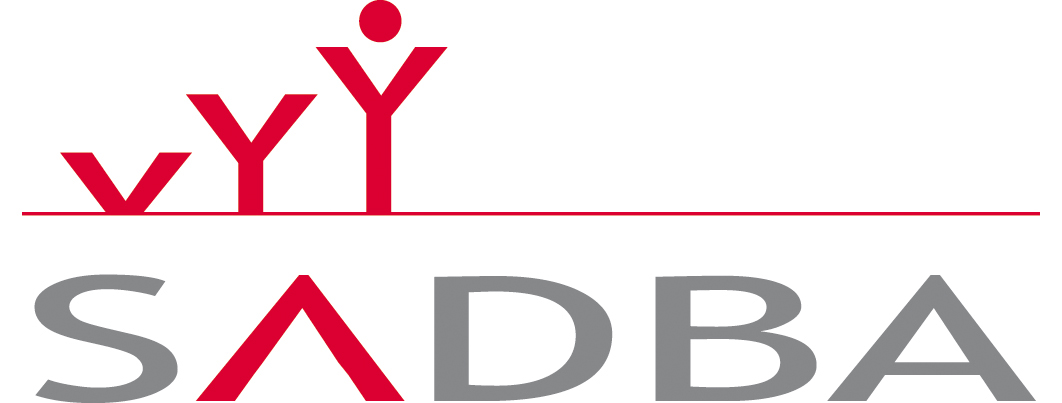 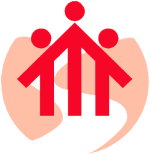 Salesiánská asociace Dona Boska, o. s.Kobyliské nám. 1000/1, 182 00  Praha 8 – Kobylisytel. 283 029 229, email: rinaldi@sadba.orgIČO: 27006131www.sadba.orgSalesiánská asociace Dona Boska, o. s.Kobyliské nám. 1000/1, 182 00  Praha 8 – Kobylisytel. 283 029 229, email: rinaldi@sadba.orgIČO: 27006131www.sadba.orgSalesiánská asociace Dona Boska, o. s.Kobyliské nám. 1000/1, 182 00  Praha 8 – Kobylisytel. 283 029 229, email: rinaldi@sadba.orgIČO: 27006131www.sadba.orgSalesiánská asociace Dona Boska, o. s.Kobyliské nám. 1000/1, 182 00  Praha 8 – Kobylisytel. 283 029 229, email: rinaldi@sadba.orgIČO: 27006131www.sadba.orgSalesiánská asociace Dona Boska, o. s.Kobyliské nám. 1000/1, 182 00  Praha 8 – Kobylisytel. 283 029 229, email: rinaldi@sadba.orgIČO: 27006131www.sadba.orgSalesiánská asociace Dona Boska, o. s.Kobyliské nám. 1000/1, 182 00  Praha 8 – Kobylisytel. 283 029 229, email: rinaldi@sadba.orgIČO: 27006131www.sadba.orgAPPLICATION FORM iSEC– Inline Salesian English Camp 25th July -7th August 2022APPLICATION FORM iSEC– Inline Salesian English Camp 25th July -7th August 2022APPLICATION FORM iSEC– Inline Salesian English Camp 25th July -7th August 2022APPLICATION FORM iSEC– Inline Salesian English Camp 25th July -7th August 2022APPLICATION FORM iSEC– Inline Salesian English Camp 25th July -7th August 2022APPLICATION FORM iSEC– Inline Salesian English Camp 25th July -7th August 2022APPLICATION FORM iSEC– Inline Salesian English Camp 25th July -7th August 20221. PERSONAL DETAILS1. PERSONAL DETAILS1. PERSONAL DETAILS1. PERSONAL DETAILS1. PERSONAL DETAILS1. PERSONAL DETAILS1. PERSONAL DETAILSFirst Name: First Name: Surname:Surname:Surname:Surname:Surname:Age:Age:Address:Address:Address:Address:Address:E-Mail address:E-Mail address:Mobile:Mobile:Mobile:Mobile:Mobile:2. EDUCATION & PROFESSIONAL DEVELOPMENT What do you study? /Where do you work? Do you have any special trainings? (e.g. First Aid, Health & Safety, etc.)2. EDUCATION & PROFESSIONAL DEVELOPMENT What do you study? /Where do you work? Do you have any special trainings? (e.g. First Aid, Health & Safety, etc.)2. EDUCATION & PROFESSIONAL DEVELOPMENT What do you study? /Where do you work? Do you have any special trainings? (e.g. First Aid, Health & Safety, etc.)2. EDUCATION & PROFESSIONAL DEVELOPMENT What do you study? /Where do you work? Do you have any special trainings? (e.g. First Aid, Health & Safety, etc.)2. EDUCATION & PROFESSIONAL DEVELOPMENT What do you study? /Where do you work? Do you have any special trainings? (e.g. First Aid, Health & Safety, etc.)2. EDUCATION & PROFESSIONAL DEVELOPMENT What do you study? /Where do you work? Do you have any special trainings? (e.g. First Aid, Health & Safety, etc.)2. EDUCATION & PROFESSIONAL DEVELOPMENT What do you study? /Where do you work? Do you have any special trainings? (e.g. First Aid, Health & Safety, etc.)3. PERSONAL EXPERIENCE/DEVELOPMENTHow would you describe yourself?What do you think your key strengths are? 3. PERSONAL EXPERIENCE/DEVELOPMENTHow would you describe yourself?What do you think your key strengths are? 3. PERSONAL EXPERIENCE/DEVELOPMENTHow would you describe yourself?What do you think your key strengths are? 3. PERSONAL EXPERIENCE/DEVELOPMENTHow would you describe yourself?What do you think your key strengths are? 3. PERSONAL EXPERIENCE/DEVELOPMENTHow would you describe yourself?What do you think your key strengths are? 3. PERSONAL EXPERIENCE/DEVELOPMENTHow would you describe yourself?What do you think your key strengths are? 3. PERSONAL EXPERIENCE/DEVELOPMENTHow would you describe yourself?What do you think your key strengths are? 4. MOTIVATION Why would you like to come as a volunteer to iSEC?4. MOTIVATION Why would you like to come as a volunteer to iSEC?4. MOTIVATION Why would you like to come as a volunteer to iSEC?4. MOTIVATION Why would you like to come as a volunteer to iSEC?4. MOTIVATION Why would you like to come as a volunteer to iSEC?4. MOTIVATION Why would you like to come as a volunteer to iSEC?4. MOTIVATION Why would you like to come as a volunteer to iSEC?5. EXPERIENCE WITH SALESIANSDo you have any experiences with Salesians or other youth organisation? If yes, please give details.5. EXPERIENCE WITH SALESIANSDo you have any experiences with Salesians or other youth organisation? If yes, please give details.5. EXPERIENCE WITH SALESIANSDo you have any experiences with Salesians or other youth organisation? If yes, please give details.5. EXPERIENCE WITH SALESIANSDo you have any experiences with Salesians or other youth organisation? If yes, please give details.5. EXPERIENCE WITH SALESIANSDo you have any experiences with Salesians or other youth organisation? If yes, please give details.5. EXPERIENCE WITH SALESIANSDo you have any experiences with Salesians or other youth organisation? If yes, please give details.5. EXPERIENCE WITH SALESIANSDo you have any experiences with Salesians or other youth organisation? If yes, please give details.6. Health and special needsDo you have any disability or allergy? If yes, please give details.Requirements regarding food – allergies, vegetarianism etc6. Health and special needsDo you have any disability or allergy? If yes, please give details.Requirements regarding food – allergies, vegetarianism etc6. Health and special needsDo you have any disability or allergy? If yes, please give details.Requirements regarding food – allergies, vegetarianism etc6. Health and special needsDo you have any disability or allergy? If yes, please give details.Requirements regarding food – allergies, vegetarianism etc6. Health and special needsDo you have any disability or allergy? If yes, please give details.Requirements regarding food – allergies, vegetarianism etc6. Health and special needsDo you have any disability or allergy? If yes, please give details.Requirements regarding food – allergies, vegetarianism etc6. Health and special needsDo you have any disability or allergy? If yes, please give details.Requirements regarding food – allergies, vegetarianism etcIf you are completing this form electronically, by typing your name in the 'signature' section, your application will be treated as signed.If you are completing this form electronically, by typing your name in the 'signature' section, your application will be treated as signed.If you are completing this form electronically, by typing your name in the 'signature' section, your application will be treated as signed.If you are completing this form electronically, by typing your name in the 'signature' section, your application will be treated as signed.If you are completing this form electronically, by typing your name in the 'signature' section, your application will be treated as signed.If you are completing this form electronically, by typing your name in the 'signature' section, your application will be treated as signed.If you are completing this form electronically, by typing your name in the 'signature' section, your application will be treated as signed.Signature:Date: